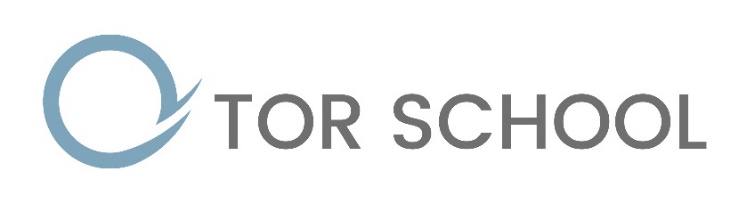 Person Specification – Creative Arts co-ordinatorQualifications and ExperienceEssentialDesirableRelationshipsAn ability to form trusting, positive relationships with young people.An ability to use positive relationship to caringly support young people or families in low/negative crisisAn ability to uses positive relationship to caringly support young people or families in angry/violent crisis.Teaching and Engagement An ability to actively addresses SEMH needs whilst delivering lessons/teaching/with students.An ability to actively seeks out opportunities to positively engage with students. An ability to set tasks that challenge and engage pupils or families with a balance of support and challenge/independenceAn ability to assess to inform learningUnderstands how children learnAbility and willingness to teach more than one subjectPupil ProgressBe aspirational for student’s academic and socio-emotional progressProfessional AttributesAn ability to put in discretionary effortAn ability to carry out tasks reliably and on timeEssentialDesirableEducation/TrainingQualified Teacher StatusExperience of working with vulnerable young people in a mainstream or specialist setting Additional training or qualifications in working with young people with SEMH needs.Hold relevant H&S certificates for workshop equipment.ExperienceExperience and confidence in using a range of workshop tools and equipment. An understanding and knowledge of a range of creative and vocational education courses and how to adapt them for disaffected or disengaged learners. 